Министерство образования и молодежной политикиСвердловской областигосударственное бюджетное общеобразовательное учреждениеСвердловской области «Красноуральская школа, реализующаяадаптированные основные общеобразовательные программыТЕХНОЛОГИЧЕСКАЯ КАРТА УРОКАУчебный предмет «ЧТЕНИЕ»Тема урока: Материнская забота. По А. Баркову3 а классСоставитель: Богдан И.Е.ГО Красноуральск2021Конструкт урока             Брев-но 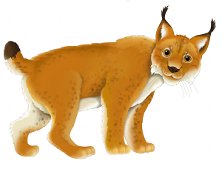                  По-гра-нич-ник   Рысь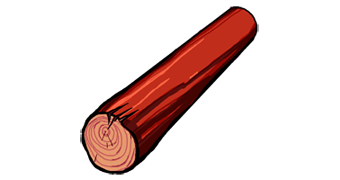 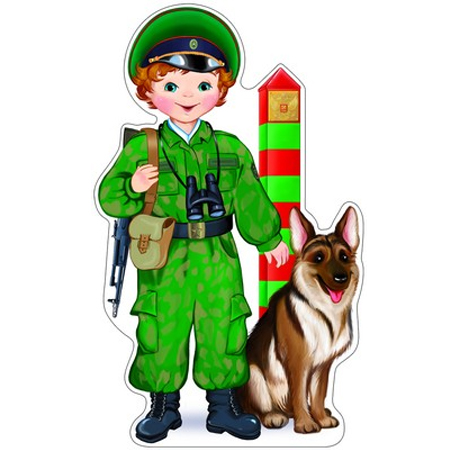 Есть на свете человек, который с самого рождения находится всегда рядом с нами. Этот человек защищает нас от болезней, от врагов, от всего плохого. Этот человек ласкает нас, жалеет. У этого человека самое доброе сердце, самые мягкие, нежные руки, самая красивая улыбка. Это – человек с большой буквы. Всего четыре буквы, а как много сказано!На свете добрых слов живет немало,Но всех добрее и важней одно.Из двух слогов простое слово – мама!И нету слов нужнее, чем оно!Проверочная работа по рассказу А.Баркова «Материнская забота»Кто шёл по берегу горной реки? ______________________________________Что скатилось на дорогу ?____________________________________________Кого увидели пограничники? ________________________________________Кого схватила зубами рысь? _________________________________________Через что они перебрались? __________________________________________Где остался второй рысёнок? _________________________________________О чем поспорили пограничники? _____________________________________Вернулась ли мать рысиха за вторым рысёнком? ________________________Кто такие пограничники? ____________________________________________Раскрась картинку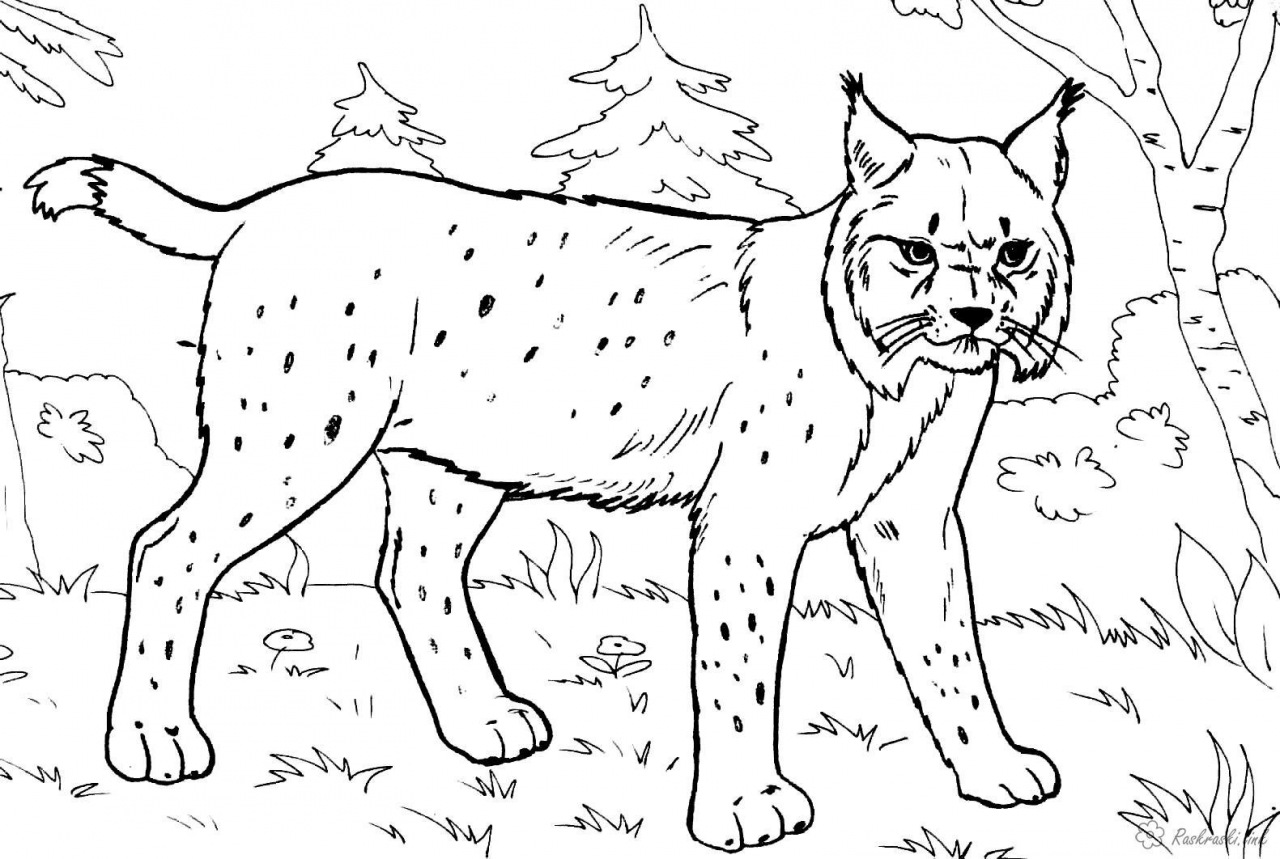 Класс 3 класс. Вариант 1Учебный предметЧтение  Тема Материнская забота. По А. БарковуФормы организации деятельностикомбинированныйМатериальное и дидактическое обеспечениеПлан  урока, карточки, учебник, раздаточный материал, презентацияСредства обученияЧтение 1 частьПредметные планируемые результаты- читать по слогам слова, предложения, рассказы; - осознанно, правильно читать вслух целыми словами, доступные для чтения слова по слоговой структуре;  - определять основную мысль текста после предварительного его анализа;- участвовать в коллективной работе по оценке поступков героев и событий; Познавательные БУД- читать плавно по слогам;- учить в сотрудничестве с учителем формулировать учебные задачи; - подводить итог урока.Регулятивные БУД- контролировать свою работу,-  учиться совместно с учителем и другими учениками давать эмоциональную оценку своей деятельности и деятельности класса на уроке,-  воспитывать умение преодолевать трудности.Коммуникативные БУД- умение формулировать собственное мнение и аргументировать его, - участвовать в обсуждении проблемных вопросов.Личностные планируемые результаты- осознание себя как ученика, заинтересованного посещением школы, обучением, занятиями, как члена семьи, одноклассника, друга;- способность к осмыслению социального окружения, своего места в нем;- самостоятельность в выполнении учебных заданий, поручений, договоренностей;- понимание личной ответственности за свои поступки на основе представлений о этических нормах и правилах поведения в современном обществе.Планируемые результатыКоррекционной работы- коррекция и развитие умения применять в жизни полученные знания и навыки;- коррекция и развитие временных представлений;- коррекция и развитие устной речи, обогащение словаря посредством ответов на вопросы по теме занятия, словесного обозначения расположения предметов.    Этапы урокаДеятельность учителяДеятельность обучающихсяБУДОрганизационный момент, (мотивационно – побудительный)2 мин.1.Проверка готовности к уроку (рабочее место, рабочая поза)Прозвенел у нас звонок,Начинается   урок. Все за парты тихо сели,На меня все посмотрели.2.Проговаривание даты (число, месяц, день недели), время года-какое сегодня число? Какой день недели?3.Настрой обучающихся на работу, организация внимания.Проверяют   школьные принадлежностиНазывают число   , день недели , время годаНастраиваются на урок, готовятся к восприятию новой информацииКоммуникативные: планирование учебного сотрудничестваАктуализация знаний, необходимых для изучения темы7 мин.Артикуляционная гимнастика(четкое проговаривание слов в чистоговорке)Са -са-са- в клетке спит лиса 
Су-су-су-смотрим на лису.
Сы-сы-сы- хвост пушистый у лисы
Се-се-се-знаем сказку о лисе- Повторение -чтение слогов и слов( работа по карточкам)Сообщение темы  урока Сегодня мы продолжаем изучать тему      « Ребятам о зверятах»Мотивация учебной деятельности: Мы будем учиться читать по слогам и целыми словамиПовторяют хором за учителемПроговаривание по одномучитают слоги.Слушают учителяРегулятивные: выполнение пробного учебного действия, фиксирование индивидуального затруднения.Сообщение темы и задач урока1 мин.Сегодня мы продолжаем читать рассказы о животных.Регулятивные: целеполагание. Изучение нового материала10 мин.Просмотр презентации                     « Материнская забота»Слайд 1 –притча о материСлайд 2-Любовь матери — чувство не только человеческое. Взгляните на фотографии, с какой нежностью животные-мамы обхаживают своих малышей! Охраняют, кормят, учат уму-разуму и жизни в диких условиях. Материнский инстинкт, являясь едва ли не самым сильным (порой даже сильнее инстинкта самосохранения), до сих пор остается не изученным до конца. Посмотрите на эти кадры материнской заботы — есть ли в природе что-то более прекрасное?Слайд 3,4,5,6,7,8- картинки животных( материнская забота) -Гимнастика для глазЗагадывание загадки-Меньше тигра, больше кошки, 
Над ушами – кисти-рожки.
С виду кроток, но не верь: 
Страшен в гневе этот зверь!Как вы думаете, о каком животном мы будем сегодня читать?-работа в учебнике(с.61-62)Чтение текста учителемСловарная работаПограничник –Человек, который находится на военной службе в пограничных войсках и обучен охранять границу своего государства от проникновения нарушителейХищник-животное, которое  охотятся на свою добычуСмотрят презентацию, слушают учителяСмотрят слайды с изображением животных( мать и детеныш)Слушают рассказПознавательные: поиск и выделение информации. Коммуникативные аргументация своего мнения и позиции Познавательные адекватное понимание информации устного сообщения.Физминутка2 мин.Динамическая паузаЗайка беленький сидит и ушами шевелитВот так, вот так и ушами шевелит.Зайке холодно сидеть надо лапочки погретьПовторяют движения за учителемЗдоровьесберегающие технологии с целью с предупреждения утомляемости обучающихся в коммуникации.Закрепление изученного материала10 мин.Работа над пониманием содержания прочитанного-кого увидели пограничники на берегу реки?-почему рысь « выгнула спину дугой», когда увидела пограничников?-о чем поспорили пограничники?-чтение коротких предложений-работа по карточкам                     ( соотнесение картинки и слова)Отвечают на вопросы чтение текста обучающимисяДомашнее задание3 мин.Учитель дает домашнее задание( с.61-62 читать, задание на карточке( раскрасить, ответить письменно на вопросы по содержанию текста)Итог урокаРефлексия5 мин.Учитель анализирует деятельность обучающихся на уроке(уровень, качество, самостоятельность выполнения поставленных на урок задач)-сегодня на уроке вы показали свои знания: как вы умеете читать, отвечать на вопросы. -что понравилось вам больше всего? ( загадка, презентация, работа по карточке)Комментирует и выставляет оценки.Не умеют анализировать свою деятельность-высказывания обучающихся (На уроке я узнал …»«Мне было интересно …»,  «Я должен поработать над …»)Регулятивные: уметь осуществлять итоговый контроль деятельности. Коммуникативные: уметь с достаточной полнотой выражать свои мысли.